Wysłuchaj zagadek i spróbuj odgadnąć jaki to zawód?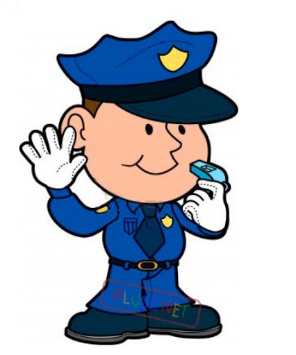 Za ladą sklepową sprzedaje nam to i owo...SPRZEDAWCAOsłuchuje plecy i bada brzuszek.Potem zagląda jeszcze do gardła, a nawet do uszek. LEKARZ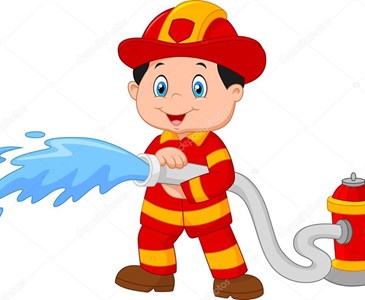 Pożar, powódź, nawet dziura w dachu.Ten jegomość nie zna strachu. Gdy więc dopada ludzi klęska jakaś,wzywają na pomoc pana...STRAŻAKA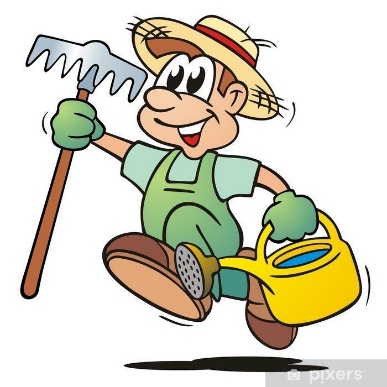 Ściga przestępców po mieściei zamyka ich w areszcie.Czasem kieruje też ruchem.Jeśli dobrze znasz przepisy, jesteś jego druhem.POLICJANTKto ciągle dzieci o coś pytai sprawdza prace domową w zeszytach?Umieć trzeba bardzo wiele, żeby być ...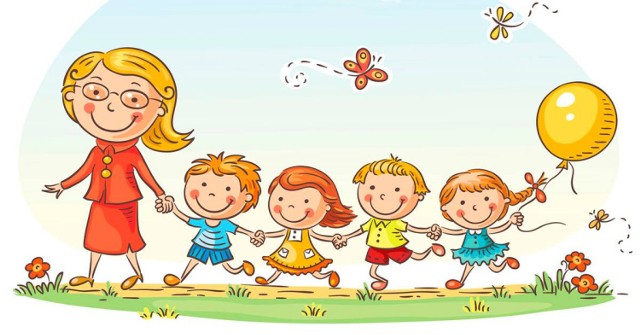 NAUCZYCIELEMMa na głowie ogród cały,roślin znawca doskonały.Gdy na stole stoi warzyw cała tacapomyśl ciepło o nim, bo to jego praca.OGRODNIKKim zostanę jak dorosnę? Pokoloruj obrazki.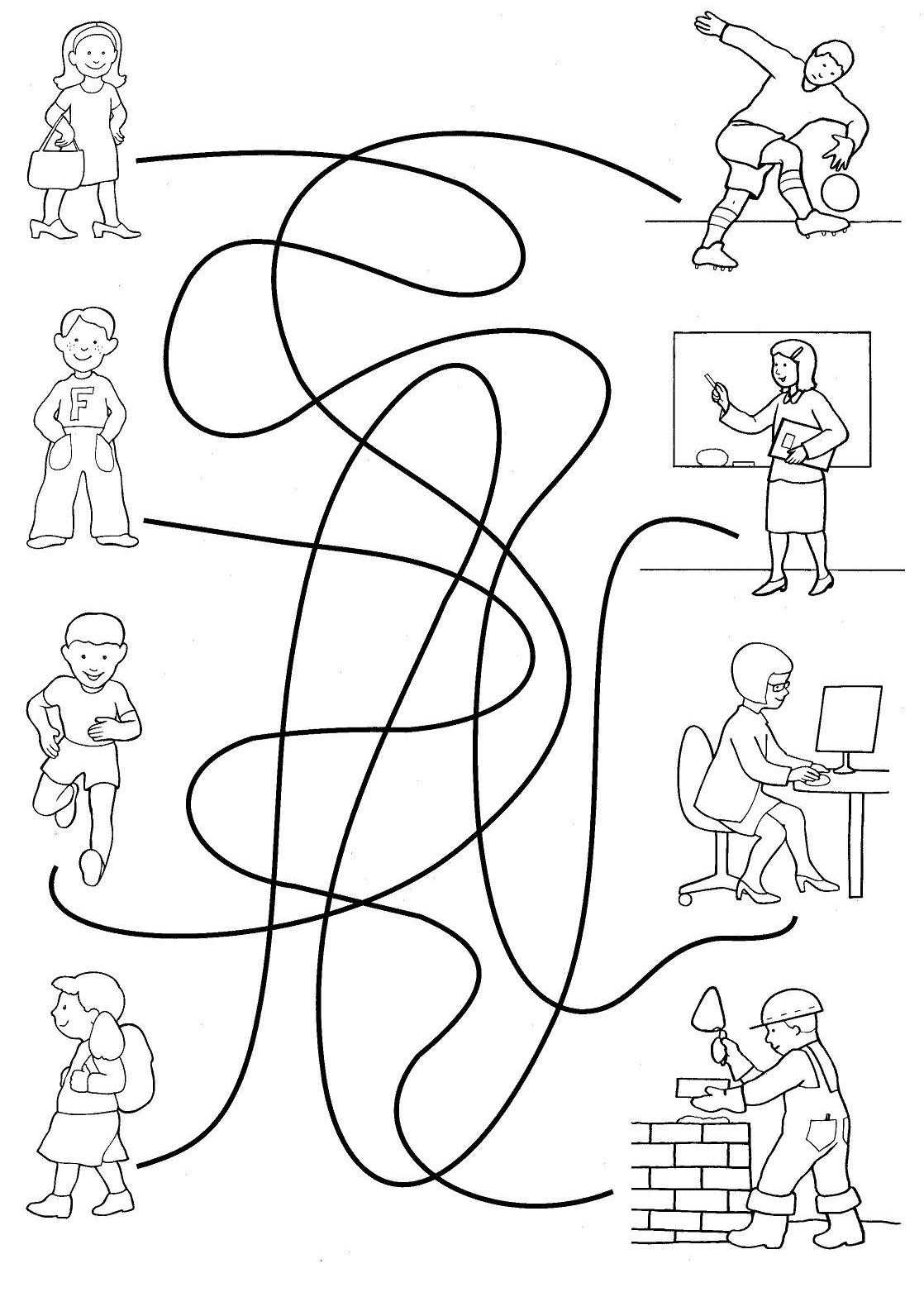 Dopasuj pojazdy do zawodów   Pokoloruj obrazki.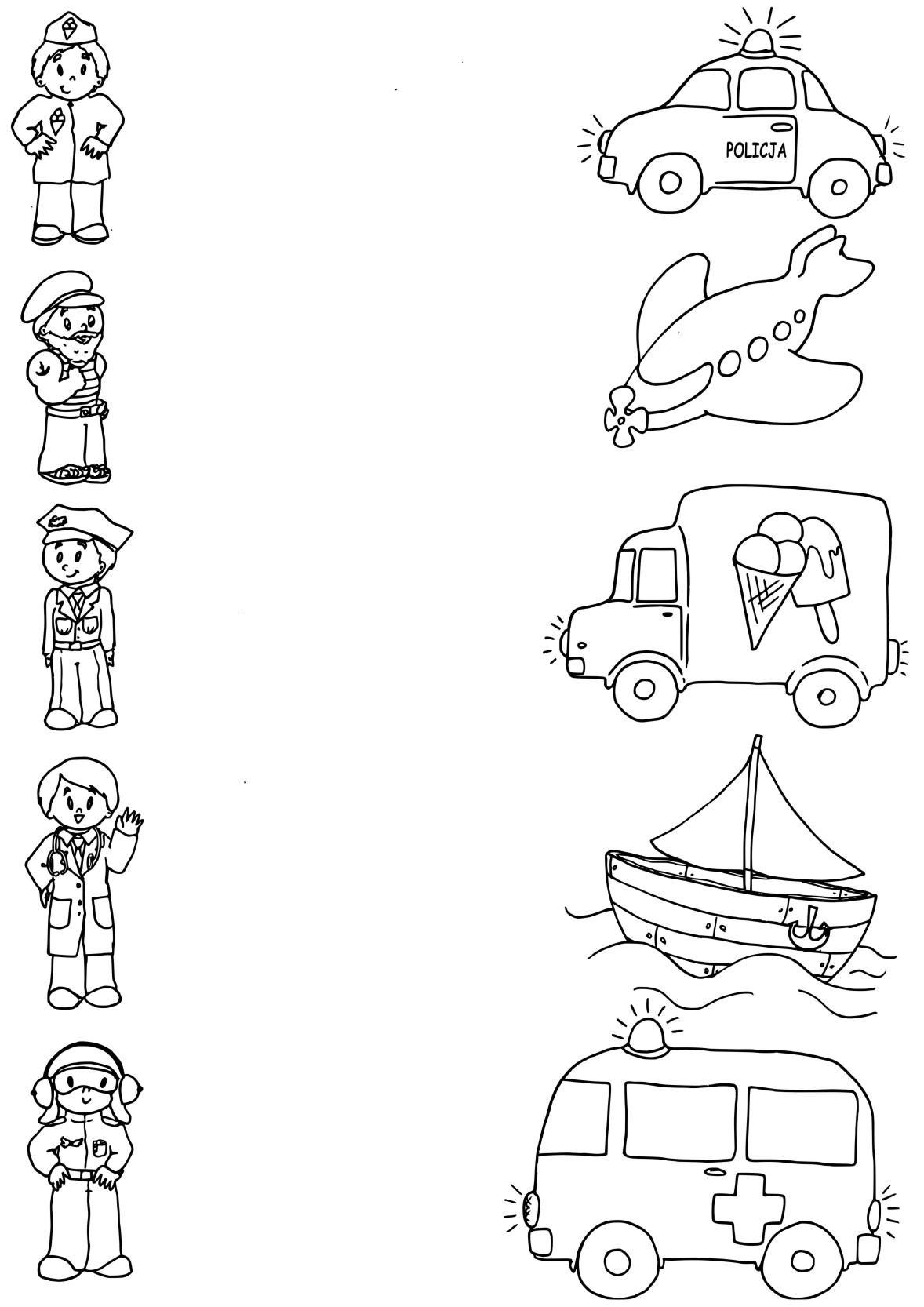 